Отчёт о  работе  школьного методического объединения  учителей истории и обществознанияза 2019-2020 учебный год В 2019-2020  учебном году работа учителей ШМО была направлена на совершенствование педагогического мастерства в соответствии с методической темой. В течение учебного года велась активная работа над практической направленностью деятельности учащихся по формированию ключевых компетенций, применялись  различные формы учебной и внеклассной  деятельности с использованием современных педагогических технологий. Учителя ШМО  работали над развитием навыков самостоятельной работы, при этом, осуществляя индивидуальный, личностно - ориентированный подход в обучении, продолжена работа с одаренными детьми, комплексно решались задачи воспитания и развития познавательного интереса  у учащихся, развития творческого потенциала на уроках истории и обществознания.  Своей плодотворной работой учителя ШМО стремились усилить роль истории и обществознания в формировании духовного богатства, гармонично развитой личности с высокими нравственными идеалами.  	  Деятельность МО планировалась и осуществлялась на основе современных требований к модернизации образования, внедрения в учебный процесс новых технологий и приёмов обучения. В плане работы МО учтены разнообразные формы организации деятельности ШМО:заседания методического объединения;творческие мастерские, отчёты учителей;работа учителей над методической темой;взаимопосещение уроков, внеклассных мероприятий;педагогические курсы;подготовка учащихся к школьным олимпиадам и творческим конкурсам;открытые уроки, их самоанализ;самообразование учителей.    ШМО учителей истории и обществознания работало в соответствии с планом работы МО иобщешкольным планом. Регулярно проводились заседания МО, на которых обсуждалисьактуальные вопросы преподавания предметов, принимались конкретные решения  и меры по их реализации. На каждом заседании МО изучались нормативная и правовая документация по вопросам образования, обсуждались проблемные вопросы преподавания предметов, осуществлялся анализ качества знаний учеников, обмен педагогическим опытом. Особое внимание уделялосьвопросам подготовки учащихся в сдаче ОГЭ.   Каждый учитель-предметник в соответствии с рекомендациями Министерства образования РФ, составил рабочие программы. Все программы соответствуют обязательному минимуму содержания образования, предусмотрены региональный компонент, промежуточный и итоговый контроль знаний учащихся, подготовку к ВПР и ОГЭ. Таким образом, все рабочие программы соответствовали всем нормам и требованиям. Все программы были пройдены, материал был скорректирован. Учителя в течение учебного года работали над индивидуальной методической темой в соответствии с методической темой ШМО. Ахмедилова Э.А. проводила  активную работу по теме: «Активные методы обучения на уроках истории», Фрараджева Н.У. осуществляла работу над темой:  «Проектно-исследовательская деятельность   учащихся на уроках и внеурочное время».  Магомедова З.Р. осуществляла работу над темой: « Компетентностный подход в обучении истории и обществознания»,  Юсуфова Р.А.  работала по теме «Стандарты второго поколения: история и обществознание». Все учителя считают главным в работе заинтересовать ребят предметом, проявить себя творчески, дать ученикам свободно развиваться.   	Особое внимание в работе МО уделялось  подготовке к ОГЭ и ВПР.  Изучалась нормативно-правовая и методическая документация, продолжилась работа по формированию банка КИМов и совершенствованию методики подготовки к данным видам аттестации. Подготовка к сдаче ВПР и ОГЭ осуществлялась на основе индивидуальных планов. В течение года были  проведены пробные работы  по истории и обществознанию. Итоги этих работ анализировались и обсуждались на заседаниях МО, доводились до сведения учащихся и их родителей, велась работа над ошибками.     	Учителя в качестве преподавания истории и обществознания считают повышение качества знаний и стабильность качества успеваемости учащихся. 	Учителя ШМО  ведут целенаправленную работу с одаренными детьми, которые принимают участие в предметных олимпиадах различного уровня:Учителя принимали активное участие в научно-исследовательских и творческих конкурсах:Учителями ШМО велась  методическая работа, которая позволила им проводить уроки разных типов: уроки изучения нового материала, контроля знаний и умений, обобщения материала, уроки исследования, практические занятия, комбинированные уроки, уроки с использованием компьютерных технологий, уроки – конференции.  Проводились открытые  уроки по темам:                                                                     Внеклассные мероприятия 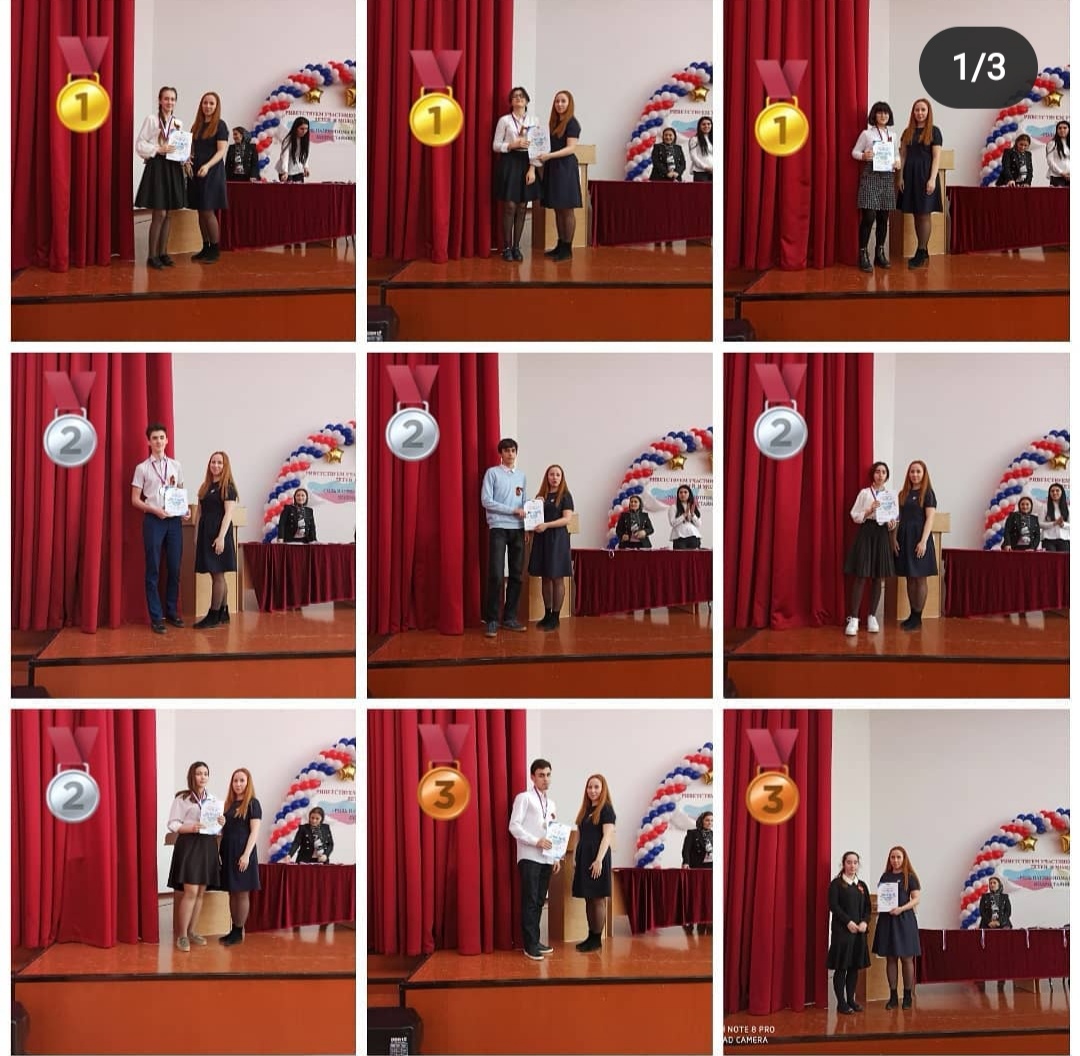 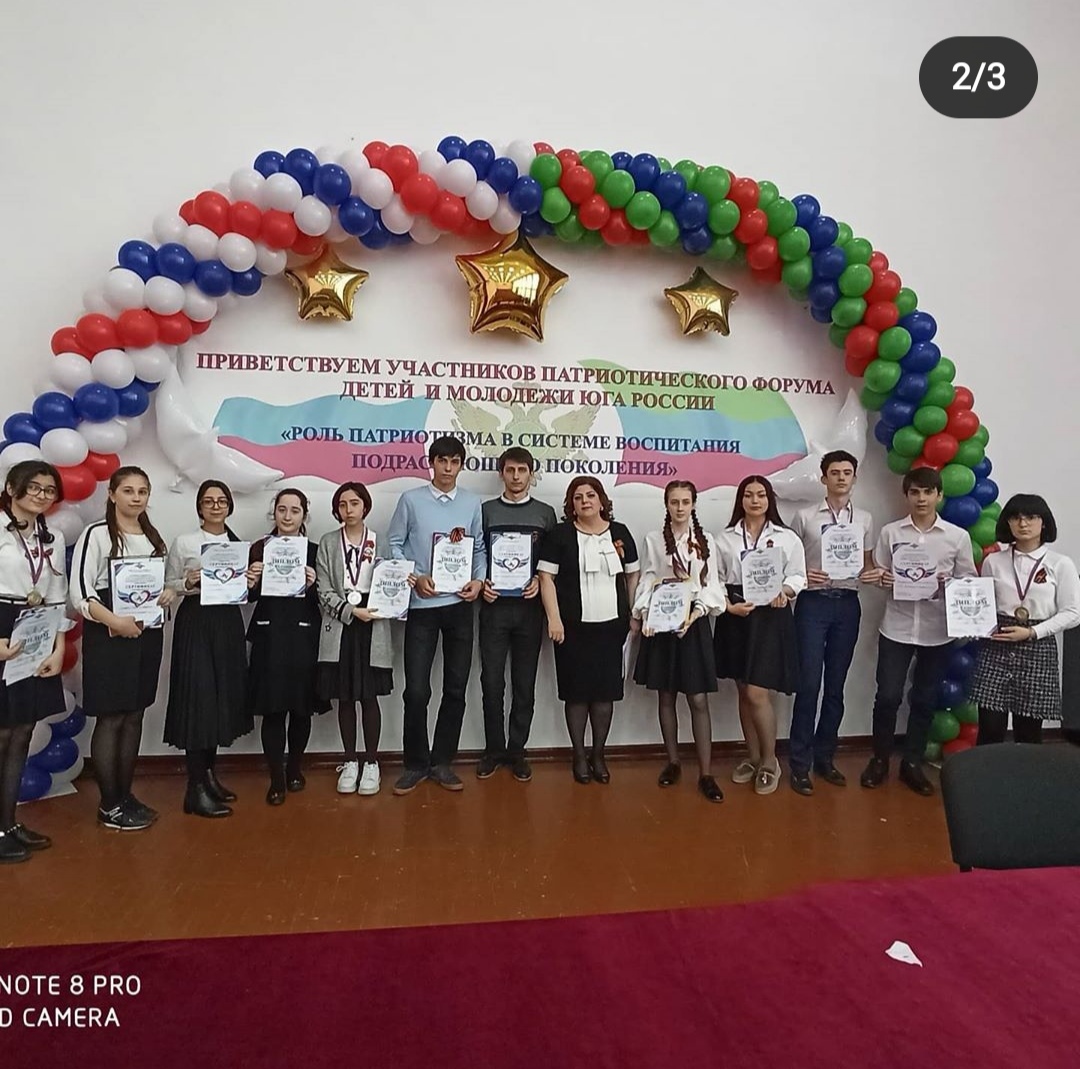 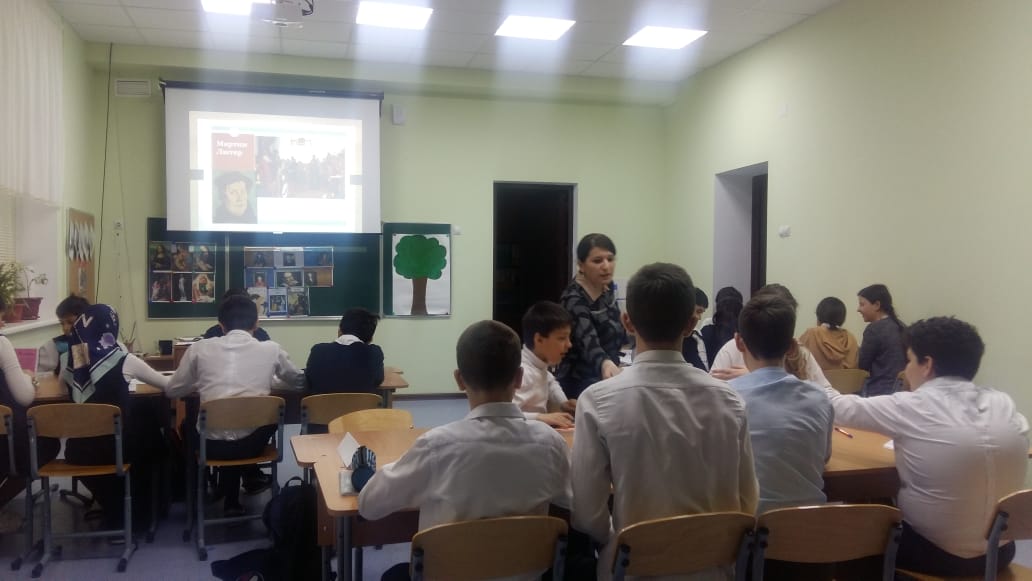 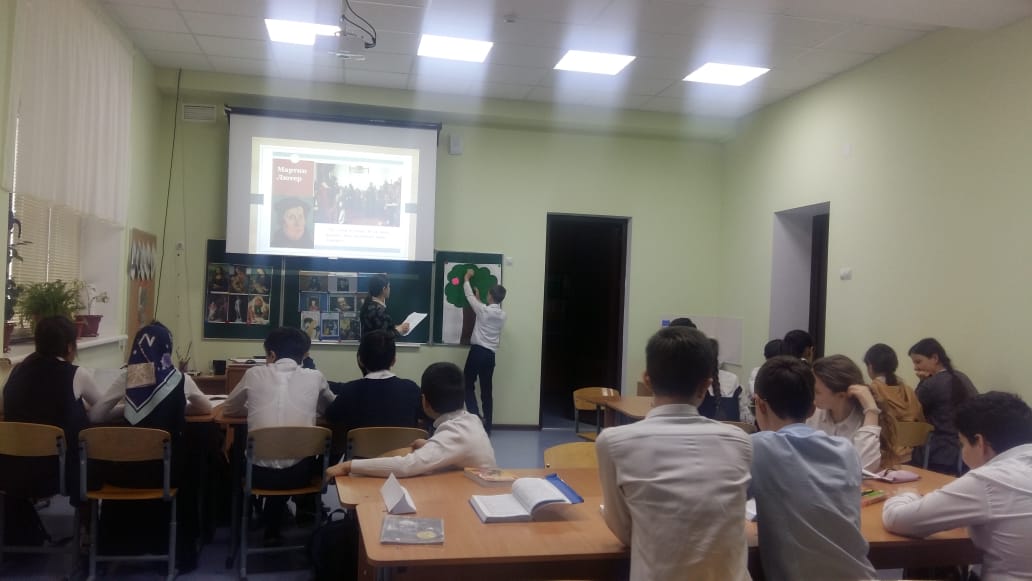 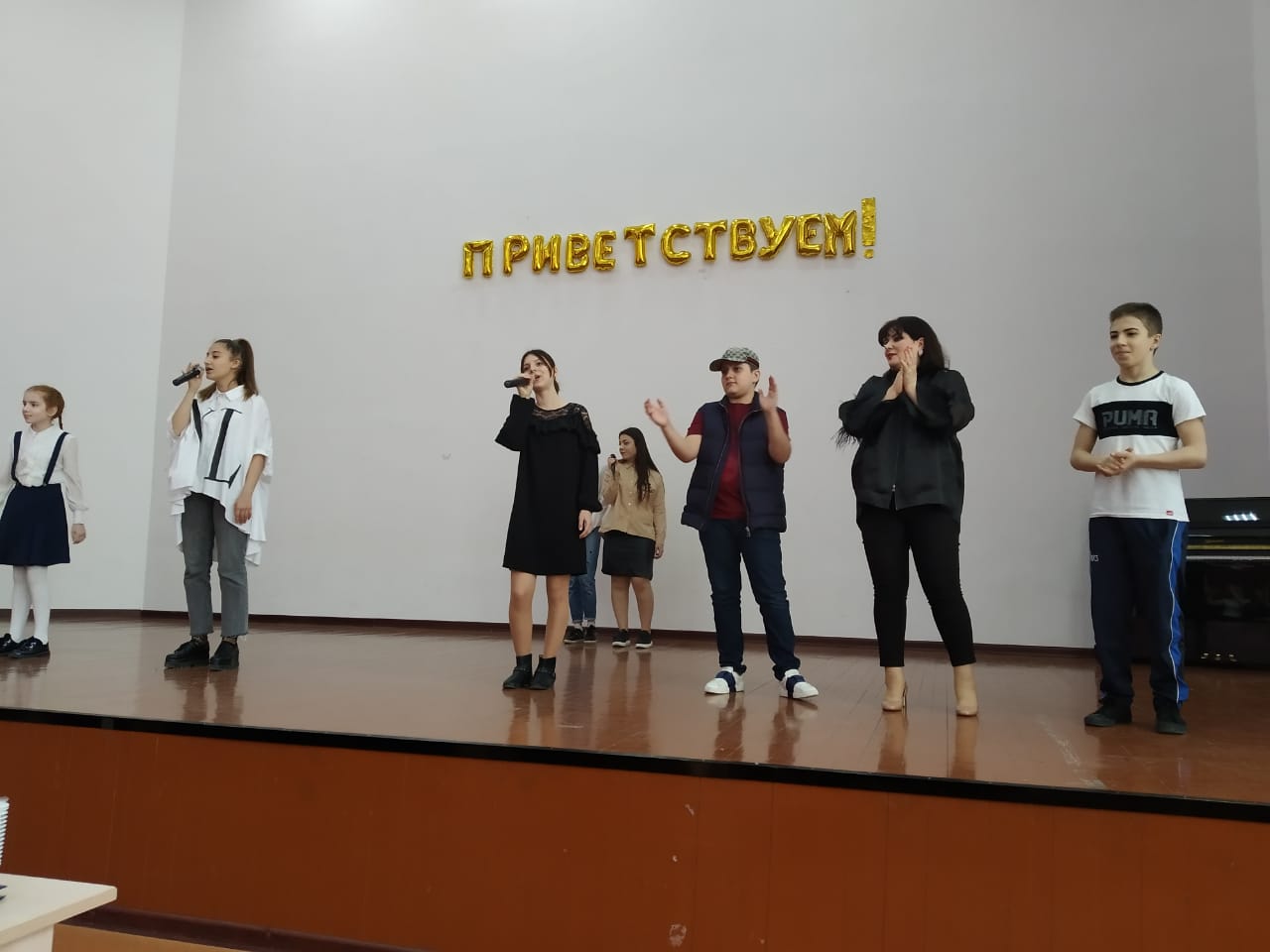 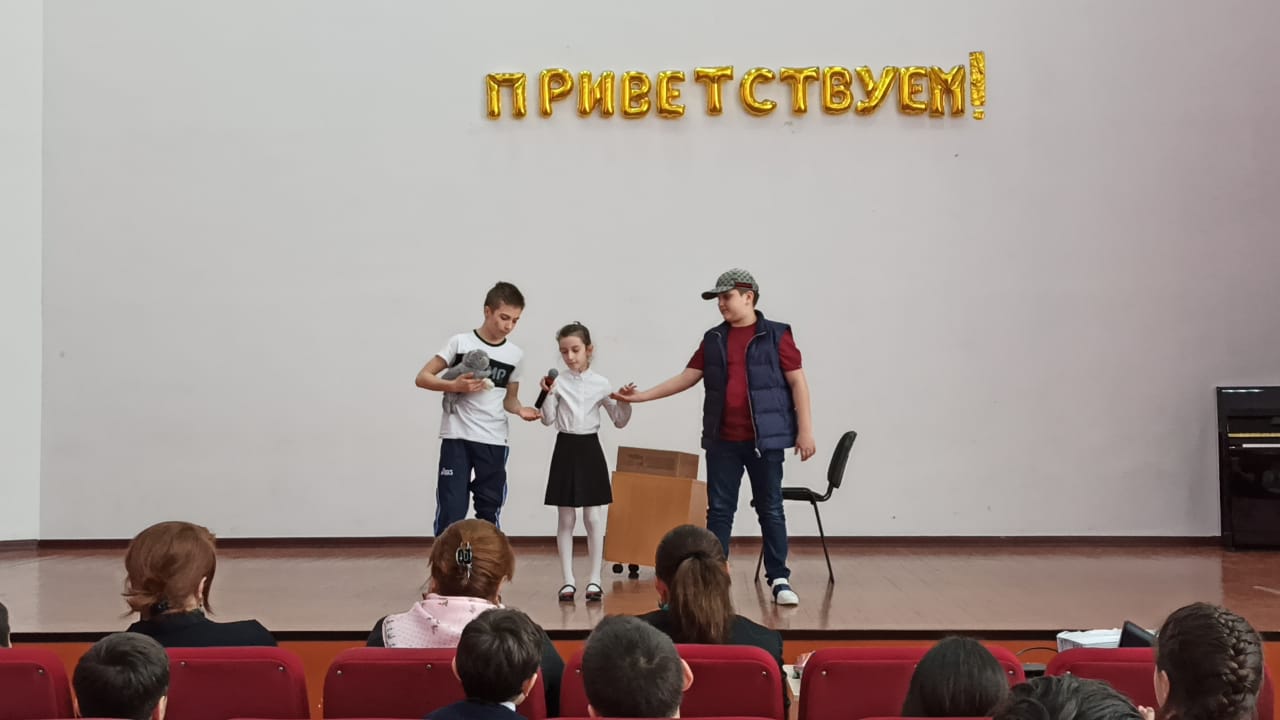 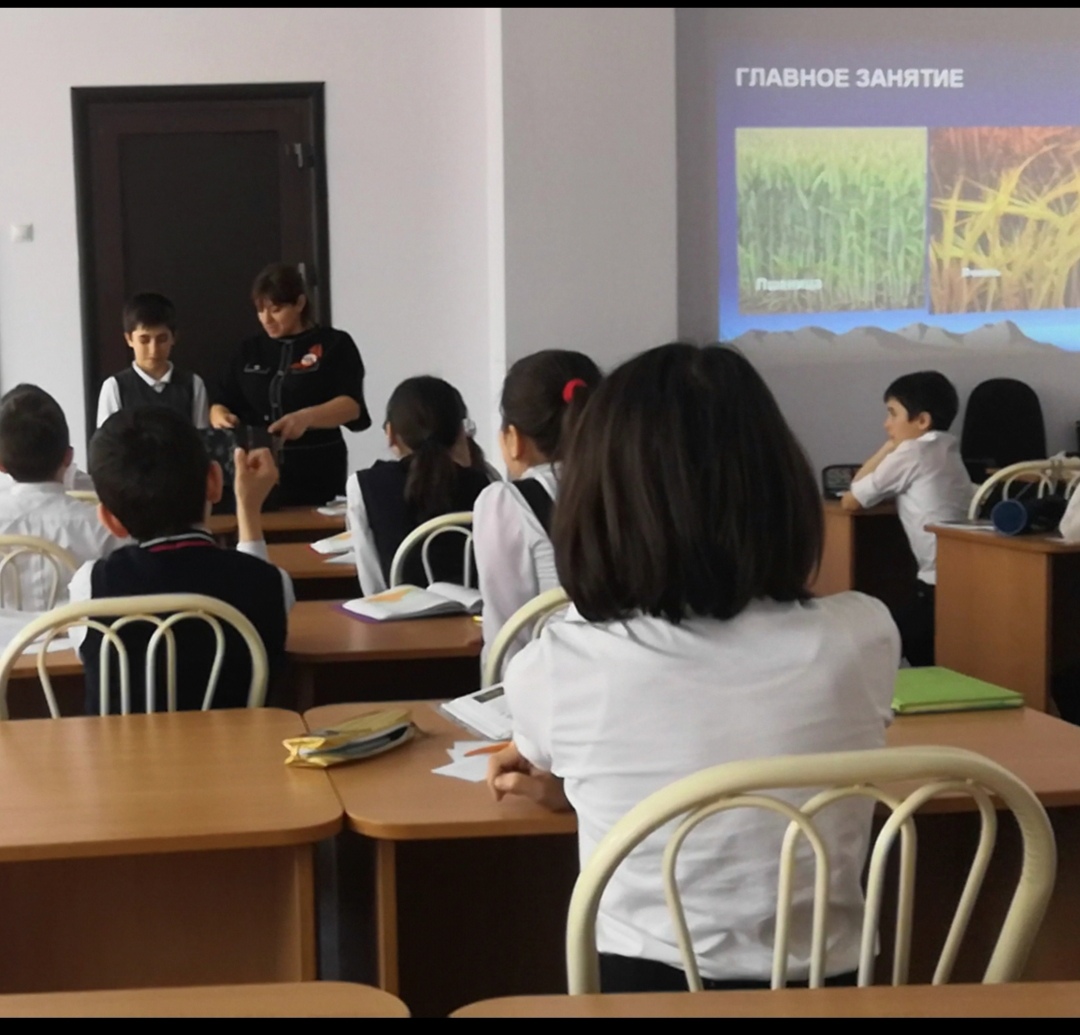      	 Анализ методической работы МО показал, что методическая тема МО учителей истории и обществознания соответствует основным задачам, стоящим перед образовательным учреждением. Тематика заседаний МО отражает основные проблемные вопросы, которые стремятся решать учителя. В основном поставленные задачи методической работы на 2019-2020 учебный год выполнены.    	  Анализируя работу МО школы, хотелось бы дать следующие рекомендации по работе в следующем учебном году:- конкретно планировать работу по изучению, освоению и внедрению в практику передового опыта;- Продолжить мониторинг качества и управления профессиональной деятельностью педагогов; обеспечивать стабильные результаты качества знаний, повышать качество знаний учащихся;- повышать уровень участия школьников в предметных олимпиадах различного уровня;- повышать уровень активности педагогов в различных профессиональных конкурсах;- накапливать и обобщать опыт по использованию проектных технологий обучения на уроках;- продолжить повышение квалификации учителей через постоянно действующие формы обучения (курсы повышения квалификации);- продолжать работу по обобщению опыта  по подготовке учащихся к ОГЭ;- повышать воспитательную роль предметов гуманитарного цикла.Руководитель ШМО учителей истории и обществознания     Юсуфова Р.А.№Ф.И учащихсяПредмет Место, классУчитель 1.Вавушко СтепанИстория1 место, 5 классЮсуфова Р.А.2.Рабаданова ДжамиляИстория2 место, 5 классЮсуфова Р.А.3.Тагирова ЗубалжатИстория2 место, 5 классЮсуфова Р.А.4.Альбаруева Лаура История3 место, 5 классЮсуфова Р.А.5.Асланова Маликаистория 1 место,  6классЮсуфова Р.А.6.Криницын Святославистория 2 место,  6 классЮсуфова Р.А.7.Гасанбекова АльбинаИстория3 место, 6 классЮсуфова Р.А.8.Гюльмагомедова Раидаобществознание 1 место, 6 классЮсуфова Р.А.9.Джанбекова Лейла Обществознание3 место, 6 классЮсуфова Р.А.10.Гашимова Явраханумистория 1 место,7 классМагомедова З.Р.11.Шихкеримова Хадижа История2 место, 7 классМагомедова З.Р.12Луговская ПолинаОбществознание1 место, 7 классИсрапилова П.У.13Мирзаметов СаруОбществознание2 место,7 классИсрапилова П.У.14. Арасханова Амина История1 место, 8 классМагомедова З.Р.15.Магомедов СулейманИстория2 место, 8 классМагомедова З.Р.16.Перевалова АлинаИстория3 место,  8 классМагомедова З.Р.17.Магомедова Дженнет Обществознание1 место,   8 классМагомедова З.Р.18.Магомедова Дженнетправо 1 место. 8 классМагомедова З.Р19.Гасанова  Амина Право2 место,8 классМагомедова З.Р.20.Темирханова СабинаПраво2 место, 8 классМагомедова З.Р.21.Алискантова ПатиматПраво3 место,8 классМагомедова З.Р.22.Тагирова КамиллаИстория1 место,  9  классАхмедилова Э.А.23.Курбанова Кефсер Обществознание1 место, 9 классАхмедилова Э.А.24.Юсупов Абдулкадиробществознание 2 место, 9 классАхмедилова Э.А.25.Исмаилова Амалия обществознание 3 место, 9 классАхмедилова Э.А.26.Тагирова Камилла право 1\3 место, 9 классАхмедилова Э.А.27.Арсланалиева ЯсминаПраво2 место,9 классАхмедилова Э.А.28.Курбанова КефсерПраво3 место, 9 классАхмедилова Э.А.29.Чимаев Руслан история 1 место,10 классАхмедилова Э.А.30.Левицкий АлександрИстория2 место,10 классАхмедилова Э.А.31.Бурлуцкая Вероникаобществознание 1 место,10 классАхмедилова Э.А.32.Казбеков ДамирОбществознание2 место,10 классАхмедилова Э.А.33.Исмаилова МеседуОбществознание3 место,10 классАхмедилова Э.А.34.Мусаев МурадПраво1\3  место,10 классАхмедилова Э.А.35.Бурлуцкая ВероникаПраво2 место, 10 классАхмедилова Э.А.36Омарова МарьямРеспублик. Конференция1 место,10 классАхмедилова Э.А.№Ф.И. учащегосяКонкурсМуниципальный этап Региональный этапУчитель 1.Асланова МаликаДетство без границ3 место Юсуфова Р.А.2.Арцова АнастасияРегиональный патриотический форум  детей  и молодежи Юга1 местоАхмедилова Э.А.3.Омарова Марьям Региональный патриотический форум  детей  и молодежи Юга1 местоАхмедилова Э.А.4.Арсланалиева ЯсминаРегиональный патриотический форум  детей  и молодежи Юга1 местоАхмедилова Э.А.5.Тагирова КамиллаРегиональный патриотический форум  детей  и молодежи Юга2 местоАхмедилова Э.А.Курбанов ИРегиональный патриотический форум  детей  и молодежи Юга2 местоАхмедилова Э.А.Хадисова ПатиматРегиональный патриотический форум  детей  и молодежи Юга2 местоАхмедилова Э.А.Гюлмагомедов ЭнверРегиональный патриотический форум  детей  и молодежи Юга2 местоАхмедилова Э.А.Курбанова КефсерРегиональный патриотический форум  детей  и молодежи Юга3 местоАхмедилова Э.А.Гамидов ДРегиональный патриотический форум  детей  и молодежи Юга3 местоАхмедилова Э.А.Дата Класс Предмет Предмет Предмет Тема ФИО  учителя 12.03.2020 г52История История История    «Древняя Индия» Юсуфова Р.А.18.03. 2020 г7171История «Мир в начале нового времени. Великие географические открытия. Возрождение. Реформация»«Мир в начале нового времени. Великие географические открытия. Возрождение. Реформация»Магомедова З.Р.Магомедова З.Р.Дата Класс              Мероприятие, тема ФИО  учителя16.03.2020 г6  Человек славен добрыми делами Фараджева Н.У.